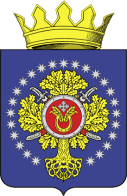 УРЮПИНСКИЙ МУНИЦИПАЛЬНЫЙ РАЙОНВОЛГОГРАДСКОЙ ОБЛАСТИУРЮПИНСКАЯ  РАЙОННАЯ  ДУМАР  Е  Ш  Е  Н  И  Е29 марта 2019 года	                 № 57/540 О внесении изменений в Положение о порядке организации и проведения публичных слушаний в Урюпинском муниципальном районе, утвержденное решением Урюпинской районной Думы от 20 сентября 2007 года № 20/135        Рассмотрев заключение юридической экспертизы государственно-правового управления аппарата Губернатора Волгоградской области от 29 декабря 2018 года № 515 на решение Урюпинской районной Думы от 20 сентября 2007 года № 20/135 «О положении о порядке организации и проведения публичных слушаний в Урюпинском муниципальном районе» (в редакции решений Урюпинской районной Думы от 18 июля 2008 года                 № 30/224, от 4 декабря 2017 года № 43/362, от 25 июля 2018 года № 49/442), представление Урюпинского межрайонного прокурора от 07 марта 2019 года № 8-45-2019 об устранении нарушений законодательства о порядке проведения публичных слушаний,  Урюпинская районная Дума РЕШИЛА:        1. Внести в Положение о порядке организации и проведения публичных слушаний в Урюпинском муниципальном районе следующие изменения:        1.1. В абзаце 11 статьи 2 цифры «10» заменить цифрами «15»;        1.2. В статье 8:        1) в части 4 слова «статьями 13-20» заменить словами «статьями 13-14»;        2) в частях 5, 6 слова «(проект решения Урюпинской районной Думы)» исключить;        1.3. В статье 11:         1) в части 2 после слова «отчество» дополнить словами «(при наличии)»;         2) части  6, 7 исключить;        3) часть 8 изложить в следующей редакции:        «8. Организаторы проведения публичных слушаний обязаны обеспечить желающим участвовать в публичных слушаниях беспрепятственный доступ в помещение, в котором проводятся публичные слушания.»;        4) абзац второй части 11 изложить в следующей редакции:        «Заключения о результатах публичных слушаний принимаются путем открытого голосования простым большинством голосов от числа зарегистрированных участников публичных слушаний – жителей Урюпинского муниципального района.»;         1.4. В статье 13:        1) часть 1 изложить в следующей редакции:        «1. Публичные слушания по проекту Устава Урюпинского муниципального района, проекту муниципального правового акта о внесении изменений и дополнений в Устав Урюпинского муниципального района назначаются и проводятся Урюпинской районной Думой.»;         2) часть 2 изложить в следующей редакции:«2. Публичные слушания по вопросам, указанным в части 1 настоящей статьи, проводятся не ранее чем через 20 дней со дня официального опубликования документов, предусмотренных частью 4 статьи 44 Федерального закона от 6 октября 2003 года № 131-ФЗ «Об общих принципах организации местного самоуправления в Российской Федерации».        1.5. Статью 15 исключить;        1.6. Наименование главы 5 изложить в следующей редакции:        «Глава 4. ЗАКЛЮЧИТЕЛЬНЫЕ ПОЛОЖЕНИЯ».        2. Настоящее решение вступает в силу с даты его опубликования в информационном бюллетене администрации Урюпинского муниципального района «Районные ведомости».        3. Направить настоящее решение главе Урюпинского муниципального района для подписания и опубликования в установленном порядке.              Председатель                                                    ГлаваУрюпинской районной Думы         Урюпинского муниципального района                         Т.Е. Матыкина                                                       А.И. Феронов